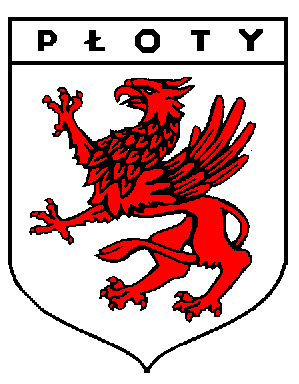 Burmistrz Płotów ogłasza drugi ustny przetarg nieograniczonyNa sprzedaż prawa użytkowania wieczystego przysługującego Gminie Płoty na nieruchomości Skarbu Państwa, tj. dz. nr 121/10, o pow. 0,1447 ha (symbol klasoużytku: Tk), położonej w m. Mechowo, obręb 0017 Mechowo, gm. Płoty wraz z prawem własności budynków. KW działki SZ1G/00036129/2. Na nieruchomości zlokalizowane są dwa budynku:po byłym dworcu PKP o pow. użytkowej 51,90 m2 i kubaturze 204 m3. Budynek parterowy, nie podpiwniczony, z poddaszem nieużytkowym, wykonany w technologii tradycyjnej. Budynek w awaryjnym stanie technicznym;gospodarczy o pow. użytkowej 14,73 m2. Budynek parterowy, nie podpiwniczony, bez poddasza, wykonany w technologii tradycyjnej. Budynek w awaryjnym stanie technicznym.Działka przeznaczona jest pod zabudowę mieszkaniową jednorodzinną z funkcjami uzupełniającymi. Cena wywoławcza nieruchomości: 18.000 zł, w tym wartość budynków: 4.000 zł.Przetarg odbędzie się w Sali Konferencyjnej Urzędu Miejskiego w Płotach, pl. Konstytucji 3 Maja 1, 72 – 310 Płoty 
w dniu 12 maja 2016 r. od godz. 11.30.Pierwszy przetarg ustny nieograniczony odbył się w dniu 17 marca 2016 r. i zakończył się wynikiem negatywnym. Prawo użytkowania wieczystego ustalone jest do dnia 27 października 2099 r. Termin wnoszenia opłat z tytułu użytkowania wieczystego: do 31 marca każdego roku użytkowania wieczystego. Wysokość stawek z tytułu użytkowania wieczystego: 1% ceny osiągniętej w przetargu. Pierwsza rata z tytułu użytkowania wieczystego: 25% ceny osiągniętej w przetargu. Wysokość opłaty z tytułu użytkowania wieczystego może ulec zmianie na podstawie wartości nieruchomości gruntowej określonej przez biegłego rzeczoznawcę. Sprzedaż nieruchomości zwolniona jest od podatku VAT na podstawie art. 43 ust. 1 pkt 10 Ustawy z dnia 11 marca 2004 r. o podatku od towaru i usług. Do przetargu mogą przystąpić osoby fizyczne i prawne. Cudzoziemcy na zasadach określonych w ustawie z dnia 24 marca 1920 r. o nabywaniu nieruchomości przez cudzoziemców (Dz.U z 2014 r., poz. 1380). Warunkiem udziału w przetargu jest wniesienie wadium oraz okazanie Komisji Przetargowej przed otwarciem przetargu: a) Dowodu wniesienia wadium. b) W przypadku osób fizycznych osobiste stawiennictwo w dniu przetargu z dowodem tożsamości lub reprezentowanie przez pełnomocnika na podstawie pełnomocnictwa sporządzonego notarialnie. c) W przypadku osób prawnych i jednostek nieposiadających osobowości prawnej a podlegających wpisom do rejestrów – aktualnego wypisu z rejestru, właściwych pełnomocnictw sporządzonych notarialnie, dowodów tożsamości osób reprezentujących podmiot (aktualność wypisu z rejestru winna być sporządzona w sądzie – w okresie 3 miesięcy przed datą przetargu). d) Obecność obojga małżonków lub jednego z nich, nabywającego nieruchomość do wspólnego majątku, posiadającego pełnomocnictwo (zgodę) współmałżonka z potwierdzonym poświadczeniem podpisu, na nabycie nieruchomości i zaciągnięcie zobowiązań z tego tytułu. e) W przypadku cudzoziemców niebędących obywatelami lub przedsiębiorcami państw członkowskich EOG – przyrzeczenia zezwolenia na nabycie nieruchomości (promesy).Wadium może być wniesione w pieniądzu, obligacjach Skarbu Państwa lub papierach wartościowych dopuszczonych do obrotu publicznego. Wadium należy wnieść najpóźniej do dnia06 maja 2016 r. na konto Urzędu Miejskiego w Płotach - nr konta: BS Gryfice f. Płoty – 53 9376 0001 2009 0030 1934 0004. Za datę wniesienia wadium uważa się datę jego wpływu na rachunek Urzędu Miejskiego w Płotach. Wadium wpłacone przez osobę, która wygra przetarg zostanie zaliczone na poczet ceny nieruchomości. Wadium przepada na rzecz sprzedającego, jeżeli wygrywający przetarg uchyli się od zawarcia umowy notarialnej. Wygrywający przetarg zostanie powiadomiony w ciągu 21 dni od dnia rozstrzygnięcia przetargu o miejscu i terminie zawarcia umowy sprzedaży. Zwrot wadium osobom, które nie wygrają przetargu, nastąpi najpóźniej w ciągu trzech dni od dnia przetargu. Osoby, którym przysługuje prawo do rekompensaty z tytułu pozostawienia nieruchomości poza obecnymi granicami Rzeczypospolitej Polskiej w wyniku wypędzenia z byłego Terytorium Rzeczypospolitej Polskiej lub jego opuszczenia w związku z wojną rozpoczętą w 1939 r. zwalnia się z obowiązku wniesienia wadium w wyznaczonym w ogłoszeniu terminie, jeżeli zgłoszą uczestnictwo w przetargu, przedstawią oryginał zaświadczenia lub decyzji potwierdzającej prawo zaliczenia wartości nieruchomości pozostawionych poza granicami państwa polskiego oraz złożą pisemne zobowiązanie do uiszczenia kwoty równej wysokości wadium ustalonego w razie uchylenia się od zawarcia umowy. Przetarg jest ważny, jeżeli przynajmniej jeden uczestnik zaoferuje, co najmniej jedno postąpienie (z tym, że postąpienie nie może wynosić mniej niż 1 % ceny wywoławczej, z zaokrągleniem w górę do pełnych dziesiątek złotych) powyżej ceny wywoławczej. Wysokość postąpienia ustalają uczestnicy przetargu. Nieruchomość nie jest obciążona żadnymi prawami rzeczowymi, prawami osób trzecich, hipotekami ani zobowiązaniami. Koszty związane z zawarciem umowy notarialnej i opłaty sądowej ponosi strona kupująca. Nabywca przejmuje nieruchomość w stanie istniejącym oraz ustala granice nieruchomości na własny koszt. Nieruchomość została ujęta w wykazie nr PUN/4/2015 z dnia 15 września 2015 r. Termin do złożenia wniosku przez osoby, którym przysługuje pierwszeństwo w nabyciu nieruchomości na podstawie art. 34 ust. 1 pkt 1 i 2 ustawy o gospodarce nieruchomościami upłynął z dniem 28 października 2015 r.  Oględzin nieruchomości można dokonać w dniu 04 maja 2016 r., po wcześniejszym uzgodnieniu z tut. Urzędem, pokój nr 22, tel. (91) 38 51 415 w. 22, e-mail: nieruchomosci@ploty.pl. Gmina Płoty sprzedaje nieruchomości na podstawie danych z ewidencji gruntów 
i budynków Kupującemu po nabyciu nie przysługuje roszczenie wobec sprzedającego z tytułu ewentualnej różnicy w powierzchni nieruchomości. Termin zagospodarowania nieruchomości: 2 lata, licząc od dnia podpisania umowy notarialnej. Przed przystąpieniem do przetargu należy zapoznać się z warunkami przetargu oraz dokumentacją dotyczącą nieruchomości. Dodatkowe informacje można uzyskać w siedzibie Urzędu Miejskiego w Płotach, pokój nr 22, tel. (91) 38 51 415  w. 22, e-mail: nieruchomosci@ploty.pl. Tekst niniejszego ogłoszenia w dniu 01 kwietnia 
2016 r. opublikowany został na stronie: www.ploty.pl, www.bip.ploty.pl w zakładce Informacje – Gospodarka Nieruchomościami oraz umieszczony na tablicy ogłoszeń tut. Urzędu, tablicy ogłoszeń przy ul. Jedności Narodowej w Płotach oraz Sołectwa Mechowo. Burmistrz Płotów zastrzega sobie prawo odwołania przetargu lub jego unieważnienia.	     Burmistrz Płotówmgr inż. Marian MalińskiPłoty, dnia 01 kwietnia 2016 r.